中学《教育知识与能力》核心考点考点1：教育的本质                              【单选】☆☆教育是有目的的培养人的社会活动，这是教育的本质特点，也是教育活动与其他社会活动最根本的区别。考点2：教育的社会属性                   【单选+辨析】☆☆☆（1）永恒性：只要有人类社会存在，就离不开教育，教育与人类社会共始终。（2）历史性：不同历史阶段，教育表现出不同的性质和特点。（3）阶级性：在阶级社会里，教育具有阶级性。资本主义教育和社会主义教育都具有各自的阶级属性。（4）相对独立性: 教育相对于政治、经济、文化，有其自身的特点和规律，主要表现在：① 教育具有历史继承性，教育要注意继承与发扬本民族的传统；② 教育具有与生产力和政治经济制度发展的不平衡性。考点3：教育起源说                                【单选】☆（1）教育的神话起源论（2）教育的生物起源论：教育起源于动物的本能行为。（人物：沛西·能）（3）教育的心理起源论：教育起源于儿童对成人无意识的模仿。（人物：孟禄）（4）教育的劳动起源论（5）教育的生活起源论考点4：古代教育的发展                             【单选】☆（1）奴隶社会① 中国：“六艺”教育；    ② 欧洲：斯巴达教育、雅典教育。（2）封建社会① 中国：官学和私学两种体系，教育内容：四书五经，教育目的：学而优则仕。② 欧洲：教会教育、骑士教育。考点5：孔子                              【单选】☆☆☆☆☆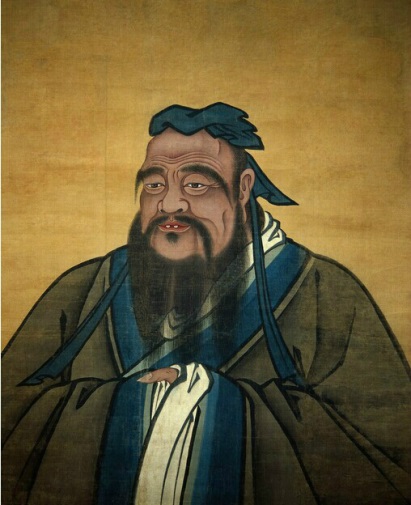 考点6：《学记》                           【单选】☆☆☆☆☆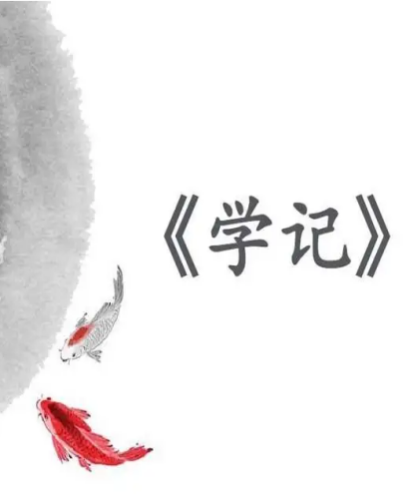 考点7：昆体良                                  【单选】☆☆昆体良：古罗马著名的教育家，著有《论演说家的教育》（又名《雄辩术原理》），该著作是西方最早的教育著作，此书被誉为“欧洲古代教育理论发展最高成就”。考点8：夸美纽斯                            【单选】☆☆☆☆夸美纽斯：捷克教育家，被称为“教育史上的哥白尼”和“教育学之父”。（1）代表作《大教学论》，被普遍认为是教育学学科独立的标志。该书最早从理论上对班级授课制做了阐述；该书中提出教育是“把一切事物教给一切人类的全部艺术”，也提出了 “ 泛智教育 ” 和普及初等教育的主张。（2）夸美纽斯把教师赞誉为“太阳底下最光辉的职业”。考点9：洛克                                  【单选】☆☆☆洛克：英国哲学家和教育家，提出了著名的“白板说”和完整的绅士教育理论，他的代表著是《教育漫话》。考点10：卢梭                                   【单选】☆☆卢梭：法国著名思想家、教育家，代表作《爱弥儿》。其教育思想是提出了自然主义教育思想，即他认为让儿童在自然中，顺其自然地发展才是好的教育。考点11：赫尔巴特                           【单选】☆☆☆☆赫尔巴特：德国著名教育家，著有《普通教育学》，传统教育派的代表。（1）他强调传统教育“教师中心、教材中心、课堂中心”三中心。（2）在西方教育史上，赫尔巴特被誉为“现代教育学之父”和“科学教育学的奠基人”，《普通教育学》被公认为第一部具有科学体系（科学形态）的教育著作。考点12：杜威                               【单选】☆☆☆☆杜威：美国著名教育家，著有《民主主义与教育》，现代教育派的代表。（1）提出三个论断：“教育即生长”、“教育即生活”、“教育即经验的不断改造”。（2）杜威的新三中心是“儿童中心、经验中心、活动中心”。考点13：布鲁纳、布卢姆、赞可夫、巴班斯基        【单选】☆☆（1）布鲁纳：结构主义教育理论（发现学习理论）（2）布卢姆：教育目标分类理论（3）赞可夫：一般发展理论（教学与发展理论）（4）巴班斯基：教学过程最优化理论考点14：教育学与心理学之父                       【单选】☆（1）教育学之父：夸美纽斯         （2）现代教育学之父：赫尔巴特（3）心理学之父：冯特（4）教育心理学之父：桑代克     （5）终身教育之父：保罗·朗格朗（6）幼儿教育之父：福禄贝尔考点15：教育与经济之间的关系            【单选+简答】☆☆☆（1）经济制约着：教育发展的规模和速度、教育结构、教育目的和内容等等。（2）教育的经济功能① 教育是劳动力再生产的基本途径；② 教育是科学技术再生产的最有效形式；③ 教育是创新和发展新的科学技术的重要基地。考点16：教育与政治之间的关系            【单选+简答】☆☆☆（1）政治决定着：教育的领导权、受教育的权利、机会和程度、教育制度等等。（2）教育的政治功能① 教育通过培养社会的合格公民和政治人才，促进社会政治的稳定和发展；② 教育通过传播社会的政治意识形态，形成政治舆论和思潮来为社会政治服务；③ 教育能够促进政治民主化。考点17：教育与文化之间的关系            【单选+简答】☆☆☆（1）文化影响着：教育观念和价值取向、教育目标、内容和方法等等。（2）教育的文化功能① 教育对文化的传递（传承）功能：纵向角度。② 教育对文化的传播功能：横向角度 。③ 教育对文化的选择功能：取其精华，去其糟粕。考点18：个体身心发展的规律              【单选+简答】☆☆☆（1）顺序性：要求教师做到“循序渐进”。（2）阶段性：要求教师做到“有针对性”。（3）不平衡性：要求教师做到“抓住学生发展的关键期”、“及时而教”。（4）互补性：要求教师做到“长善救失”。（5）个体差异性：要求教师做到“因材施教”。考点19：影响人发展的主要因素       【单选+辨析+简答】☆☆☆（1）遗传素质：是人身心发展的生理前提和物质基础，遗传素质具有可塑性。（2）环境：是人身心发展的外部条件。（3）教育：在人的身心发展中起到主导作用。（4）人的主观能动性：在人的身心发展中起到决定作用。考点20：内发论和外铄论                       【单选】☆☆☆（1）内发论强调人的身心发展是由自身的需要决定的。代表人物：孟子、柏拉图、弗洛伊德、格塞尔。（2）外铄论强调人的身心发展主要依靠外在的力量，如环境和教育等。代表人物：荀子、洛克、华生。考点21：遗传决定论和环境决定论                【单选】☆☆☆（1）遗传决定论① 高尔顿：“教育无用论”；② 霍  尔：“一两的遗传胜过一吨的教育”；③ 董仲舒：“性三品说”。（2）环境决定论① 爱尔维修：“教育万能论”；② 洛克：“白板说”；③ 华生：“给我一打健康的婴儿,以及适合我培育他们的环境,就能把他们训练成任何我想要的样子,让他们成为医生、律师、艺术家、企业家,甚至乞丐小偷。”④ 荀子：“蓬生麻中，不扶而直，白沙在涅，与之俱黑”。（3）二因素论：吴伟士（美国），提出了“相乘说”。考点22：学制的概念                             【单选】☆☆学制即学校教育制度的简称，是指一个国家各级各类学校的总体制度，它规定各级各类学校的性质、任务、入学条件、修业年限等。考点23：影响学制建立的因素                    【简答】☆☆☆（1）学制的建立，依据生产力发展水平；（2）学制的建立，依据社会政治经济制度；（3）学制的建立，依据青少年身心发展规律；（4）学制的建立，依据本国学制的历史发展和参照国外学制经验。考点24：近代欧美的学制                       【单选】☆☆☆（1）双轨学制（英国）（2）单轨学制 （美国）（3）分支型学制 （前苏联）考点25：从清末至民国时期较有影响的学制       【单选】☆☆☆（1）壬寅学制：参照日本的学制拟定，是中国有史以来第一个由国家正式颁布但是未得到实施的学制。（2）癸卯学制：参照日本学制拟定，是我国正式实施的第一个学制。该学制以“中学为体，西学为用”（中体西用）为指导思想，该学制保留了一定的封建科举制度的残余。（3）壬子癸丑学制：参照日本的学制拟定，是我国教育史上第一个具有资本主义性质的学制。该学制首次规定男女可以同校，将女子教育正式列入学制系统，实行男女教育平等；改学堂为学校。（4）壬戌学制：参照美国的学制拟定，又称“六三三学制”或“新学制”。该学制一直沿用到中华人民共和国成立，是中国近代史上实施时间最长、影响最大的学制。考点26：义务教育的特征                       【单选】☆☆☆（1）强制性（最本质的特征）；（2）普遍性；（3）免费性；（4）基础性。其中，我国义务教育的三个基本特征是：强制性、普遍性和基础性。考点27：教育目的的体系            【单选+辨析+简答】☆☆☆☆（1）教育目的：是国家对培养人的总的要求，它规定着各级各类教育培养人的总的质量规格和标准要求。教育目的是一切教育活动的出发点和归宿。（2）培养目标：各级各类学校的教育的培养要求。（3）课程目标：特定教育阶段的学校课程所要的达到的预期结果。（4）教学目标：教师在完成某一阶段教学工作时，希望受教育者达到的要求。【注意】：教育目的和培养目标是普遍与特殊的关系。教学目标与教育目的、培养目标是具体与抽象的关系。考点28：个人本位论和社会本位论              【单选】☆☆☆☆（1）个人本位论代表人物：孟子、卢梭、裴斯泰洛齐、福禄贝尔、帕克、洛克、爱伦·凯、罗杰斯、马斯洛。（2）社会本位论代表人物：孔德、那笃尔普、涂尔干、凯兴斯泰纳、柏拉图。考点29：我国教育目的的理论基础               【单选】☆☆☆我国教育目的的理论基础是马克思主义关于人的全面发展学说。（1）旧式劳动分工造成人的片面发展；（2）机器大工业生产为人的全面发展提供了物质基础；（3）社会主义制度是实现人的全面发展的社会条件；（4）实现人的全面发展的根本途径是教育与生产劳动相结合。考点30：课程的类型                    【单选+辨析】☆☆☆☆（1）学科课程、综合课程、活动课程学科课程（分科课程）：如语文、数学、英语等等。综合课程：主要是指广域课程，如《科学》、《艺术》、《道德与法治》等等。活动课程（经验课程）：从儿童的兴趣和需要出发，以活动为中心组织的课程。① 小学阶段主要是综合课程；② 初中阶段主要是综合和分科并举；③ 高中阶段主要是分科课程。（2）必修课程、选修课程必修课程：主导价值在于培养和发展学生的共性。必修课程的根本特征是强制性。选修课程：主导价值在于满足学生的兴趣、爱好，培养和发展学生的个性。从实现学校培养目标来看，必修课和选修课之间具有等价性。考点30：课程的类型                    【单选+辨析】☆☆☆☆（3）国家课程、地方课程、校本课程国家课程：由中央政府负责开发的，属于一级课程。地方课程：由省、自治区、直辖市教育行政机构负责开发的，属于二级课程。校本课程（学校课程）：由学校负责开发的，属于三级课程。【注意】：在基础教育阶段实施三级课程管理方式，构建国家、地方、学校三级课程体系。（4）显性课程、隐形课程显性课程：在课程表上应该体现的课程。隐性课程：包括学校的物质环境；学校的传统、舆论、风气、仪式、制度等；学校中的人际关系，如师生关系、同学关系、学生团体等。【注意】：课程表本身是隐性课程；课程表上安排的各门课程是显性课程。考点31：课程内容的文本表现形式   【单选+辨析+简答】☆☆☆☆（1）课程计划课程计划是由国家教育主管部门制定的有关教育教学工作的指导性文件，体现了国家对学校的统一要求，是编写各科课程标准的主要依据。课程计划包括：学科设置（课程计划的核心）、学科开设的顺序、课时分配、学年编制、学周安排等。（2）课程标准课程标准是关于每一门教学科目内容、教学实施建议以及课程资源开发等方面的指导性文件。课程标准是教材编写、教学评价和考试命题的依据，也是衡量各科教学质量的重要标准。课程标准一般包括：前言、课程目标、内容标准、实施建议、术语解释。（3）教材教材包括：教科书、参考书、实验指导书及各种视听材料等等。考点32：教材编写的原则                       【简答】☆☆☆（1）按照不同学科的特点，在内容上体现科学性与思想性；（2）强调内容的基础性，内容的阐述要层次分明；（3）要考虑到我国社会发展现实水平和教育现状，必须注意到教材对大多数学生的适应性；（4）要做到知识的内在逻辑与教学法要求的统一；（5）要有利于学生的学习；（6）要同时兼顾同一年级各门学科内容之间的关系和同一学科各年级教材之间的衔接。考点33：教材的作用                           【简答】☆☆☆（1）教材是学生在学校获得系统知识、进行学习的主要材料。（2）教材是教师进行教学的直接依据。考点34：课程内容的组织方式            【单选+辨析】☆☆☆☆（1）纵向组织、横向组织① 纵向组织（垂直组织）：按照知识的逻辑序列，由易到难，由简到繁的顺序组织课程内容。学科课程（或称分科课程）多是按照纵向组织编制的。② 横向组织（水平组织）：打破学科的知识界限和传统的知识体系，以学生发展阶段需要探索社会和个人最关心的问题为依据组织课程内容。综合课程大多是按照横向组织编制的。（2）直线式、螺旋式① 直线式：课程内容基本不重复，即课程内容直线前进，前面安排过的内容在后面不再呈现。② 螺旋式：同一课程内容前后重复出现，前面呈现的内容是后面学习内容的基础，后面学习内容是对前面学过的内容的不断扩展与加深，层层递进。考点35：综合实践活动课的四大领域             【简答】☆☆☆（1）信息技术教育（2）研究性学习（3）社区服务和社会实践（4）劳动与技术教育考点36：综合实践活动课的开展方式             【简答】☆☆☆（1）考察探究（2）社会服务（3）设计制作（4）职业体验（5）党团队教育活动（6）博物馆参观考点37：综合实践活动课的特点                 【简答】☆☆☆（1）自主性（2）实践性（3）开放性（4）整合性（5）连续性考点38：美国古德莱德课程五层次理论           【简答】☆☆☆（1）理想的课程：由研究机构、学术团体和课程专家提出的应该开设的课程；（2）正式的课程：由教育行政部门规定的课程计划、课程标准和教材；（3）领悟的课程：即任课教师所领悟的课程；（4）运作的课程：即在课堂上实际实施的课程；（5）经验的课程：是学生在课堂学习中实实在在体验到的东西，即课程经验。考点39：教学过程的基本规律         【单选+辨析+简答】☆☆☆（1）直接经验与间接经验相统一的规律教学过程重要特点是以学习间接经验为主。但是学习间接经验离不开直接经验。（2）掌握知识与发展能力相统一的规律教师不能满足“授人以鱼”，更要做到“授之以渔”。（3）教师的主导作用与学生的主体作用相统一的规律教学过程是由教师的教和学生的学共同组成的双边活动。教师主导作用的发挥主要通过调动学生学习的积极性，发挥学生主体性地位进行反映。（4）传授知识与思想教育相统一的规律考点40：教学工作的基本环节                   【简答】☆☆☆（1）备课；   （2）上课；   （3）课后作业的布置与批改；（4）课外辅导；（5）学业成绩的检查与评定。考点41：备课的基本要求             【单选+辨析+简答】☆☆☆（1）备教材（即钻研教材）（2）备学生（即了解学生）（3）备教法（即设计教学方法）考点42：上好一堂课的基本标准                 【简答】☆☆☆（1）目标明确（2）重点突出（3）内容正确（4）方法得当（5）表达清晰（6）组织严密（7）气氛热烈考点43：教师布置作业的要求                     【简答】☆☆（1）作业内容要符合课程标准和教科书的要求，并要有代表性；（2）作业分量要适当，难易要适度；（3）布置作业要向学生提出明确的要求，并规定完成的时间；（4）教师应经常检查和批改学生的作业。考点44：教师批改作业的要求                     【简答】☆☆（1）批改要及时，在下一节上课前必须批阅好；（2）批改必须由任课教师亲自完成，不得由学生代批；（3）批改要认真，不可错批；（4）对学生作业的评定要有适当的评语，以鼓励为主；（5）批改作业后要及时讲评、辅导，纠正作业中普遍存在的问题。考点45：效度、信度、难度、区分度             【单选】☆☆☆（1）效度：是指一个测验能测出它所要测量的目的的程度。效度是选用测验时必须首先考虑的质量指标。（2）信度：又称测验的可靠度，是指一个测验经过多次测量所得结果的一致性程度。一个测验的信度系数至少应在0.60以上。（3）难度：是指测验包含的试题的难易程度。过难或者过易都不能准确地测出学生掌握知识的真实情况。难度指数的范围是0~1，越接近0，难度越大，越接近1，难度越小。一般情况下，难度指数应该控制在0.3~0.7，区分效果较好；而难度在0.5左右时，即中等难度的测验题目，区分效果最佳。（4）区分度：是指测验对考生的不同水平能够区分的程度，即具有区分不同水平考生的能力。区分度与难度有关，只有在试卷中包含不同难度的试题，才能提高区分度，拉开考生得分差距。研究表明，难度系数越接近0.50，区分效果最佳。考点46：教学评价的类型                     【单选】☆☆☆☆（1）按评价基准分类① 相对评价：依据评价对象的成绩在团体中所处的位置来评价和决定成绩的优劣。此种评价适合用于选拔人才，如教师招聘考试。② 绝对评价：以既定目标为准，对评价对象达到目标的程度进行评价。这类评价适用于评定对象是否达到特定的资格，不适用于人才选拔，如会考、资格考试。③ 个体内差异评价：对被评价者的过去和现在，或者个体内部各个方面进行纵横比较，以判断其学习状况的评价。（2）按评价作用分类① 诊断性评价(教学前评价)：摸底考试。② 形成性评价(教学中评价)：一节课中对学生进行提问或书面测验。③ 总结性评价(教学后评价)：期末考试。考点47：教学组织的形式                     【单选】☆☆☆☆（1）个别教学制：在古代的东西方，学校教学组织形式一般都是个别教学。（2）现场教学制：根据一定的教学任务，组织学生到工厂、农村、社会生活现场和其他场所，通过观察、调查或实际操作进行教学的组织形式。（3）班级授课制：是目前世界范围内最普遍和最基本的教学组织形式，但是，班级授课制最不利于“因材施教”。（4）复式教学：班级授课的特殊形式——复式教学，它把两个年级以上的儿童编在一个教室里，由一位教师在同一堂课内分别对不同年级的学生进行教学。在我国农村，特别是师资缺乏、交通不便的偏僻地区，复式教学是比较常见的。（5）分组教学制：是按照学生的能力或学习成绩把他们分为水平不同的组进行教学。分组教学制是一种能让学生充分交流互动并有利于发挥其主体作用的教学组织形式。考点47：教学组织的形式                     【单选】☆☆☆☆（6）特朗普制：又称“灵活的课程表”，其基本做法是把大班上课、小班讨论、个别作业三种教学组织形式结合起来。这三种形式的时间分配大致分别：大班上课占40%，小班讨论占20%，个别作业占40%。（7）贝尔-兰卡斯特制：也称为导生制，产生于19世纪初的英国。由教师先教年龄大的学生，再由其中的佼佼者“导生”去教年幼或学习差的学生。（8）翻转课堂：学生在课前借助网络平台观看微视频进行自主学习 ， 课堂上在教师指导下分组讨论，合作探究。（9）开放课堂：是教师不是分学科进行系统的知识传授，而是为学生创设学习环境，由学生根据自己的兴趣在教室或其它场所自主学习。（10）慕课：所谓“慕课”（MOOCs），是“Massive Open Online Courses”的英文缩写，即为“大规模在线开放课程。考点48：中学常用的教学原则            【单选+材料】☆☆☆☆（1）思想性和科学性统一原则；（2）启发性原则；  （3）量力性原则；           （4）巩固性原则；（5）直观性原则；           （6）理论联系实际原则；（7）因材施教原则；         （8）循序渐进原则。 考点49：中学常用的教学方法            【单选+材料】☆☆☆☆（1）语言性教学方法讲授法、谈话法（问答法）、讨论法、读书指导法。（2）直观性教学方法演示法、参观法。（3）实践性教学方法练习法、实验法、实习法。考点50：教学与教育、智育、上课的关系  【辨析+简答】☆☆☆☆（1）教学与教育的关系教学与教育是部分与整体的关系。教育包括教学，教学是学校进行全面发展教育的基本途径。在学校教育中，除了教学，学校还可以通过课外活动、生产劳动、社会实践等途径对学生进行教育。（2）教学与智育的关系智育是教学的重要组成部分，它主要通过教学这条途径来实现，但智育也需要通过课外活动等途径才能全面实现。教学不仅仅是智育的实施途径，也是德育、美育、体育、劳动技术教育的实施途径。（3）教学与上课的关系教学与上课是整体与部分的关系，教学除了上课，还包括备课、课外作业的布置、课外辅导、学生学习成绩的评定等一系列环节。上课是教学工作的中心环节。 考点51：感觉和知觉的特性                【单选+简答】☆☆☆（1）感觉特性① 感觉适应：是指在外界刺激持续作用下感受性发生变化的现象。② 感觉对比：是指不同刺激作用于同一感觉器官，使感受性发生变化的现象。③ 感觉后象：是指外界刺激停止后，还能暂时保留一段时间的感觉形象。④ 联觉：是指一个刺激不仅引起一种感觉，同时还引起另一种感觉的现象。（2）知觉特性 ① 整体性：把物体的各个部分、各种属性结合起来，知觉成为一个整体的特性。② 选择性：有选择地把少数事物当成知觉对象，而把其它事物当成知觉的背景。③ 理解性：在知觉外界物体时，用过去的经验对其加以解释，并用词把它揭示出来的特性。④ 恒常性：知觉条件发生变化，而知觉映像却保持相对稳定不变的特性。考点52：注意的种类                           【单选】☆☆☆（1）无意注意：是没有预定目的，不需要付出意志努力就能维持的注意。（2）有意注意：是有预定目的，需要付出一定意志努力才能维持的注意。（3）有意后注意：它和自觉的目的、任务联系在一起，类似于有意注意，但它不需要意志的努力，又类似于无意注意。考点53：注意的品质                      【单选+简答】☆☆☆（1）注意的广度：在同一时间内，人们能够清楚地知觉出的对象的数目。（2）注意的稳定：注意保持在某一对象或某一活动上的时间长短特性。（3）注意起伏：注意周期性的加强或减弱的现象。（4）注意分散：注意离开当前应完成的事物被无关事物所吸引。（5）注意分配：人在进行两种或多种活动时能把注意指向不同对象的现象。（6）注意转移：根据新任务，主动把注意从一个对象转移到另一个对象的现象。考点54：记忆的种类                             【单选】☆☆根据记忆内容的不同划分：形象记忆、逻辑记忆、情绪记忆、动作记忆（1）形象记忆：是以过去经历事物的形象为内容的记忆。如：人物的音容笑貌、音乐的旋律、各种味道等。（2）逻辑记忆：是以语词为中介，以概念、原理等逻辑思维成果为内容的记忆。如：对各门学科的概念、定理、公式等的记忆。（3）情绪记忆：是以体验过的情绪、情感为内容，以亲身感受和深切体验为方式的记忆。如：对接到大学通知书时愉快心情的记忆。（4）动作记忆：是以过去从事和做过的运动、动作及其系统为内容的记忆。如：体操运动员的动作和武术家高难度动作的掌握。考点54：记忆的种类                       【单选+辨析】☆☆☆根据记忆保持时间的长短划分：瞬时记忆、短时记忆、长时记忆（1）瞬时记忆(感觉记忆)瞬时记忆是指保持时间在几秒钟内的记忆。瞬时记忆的容量很大，主要来自于听觉和视觉。视觉记忆保持时间在1秒以内；听觉记忆保持时间在4——5秒以内。（2）短时记忆短时记忆是指保持时间在1分钟内的记忆。短时记忆的容量为7±2个组块。如拨电话时，对新查出的电话号码的记忆就是短时记忆。（3）长时记忆长时记忆是指保持时间在1分钟以上的记忆。长时记忆是经过了深度加工后，在头脑中长久保持的。【注意】：短时记忆经过复述，可以转化为长时记忆。考点55：遗忘的规律                【单选+辨析+简答】☆☆☆☆德国心理学家艾宾浩斯绘制了著名的艾宾浩斯遗忘曲线。他发现遗忘的进程是先快后慢，呈负加速型，即遗忘的进程是不均衡的，遗忘在学习之后立即开始，最初遗忘得很快，之后逐渐缓慢；相当长时间后，几乎不再遗忘。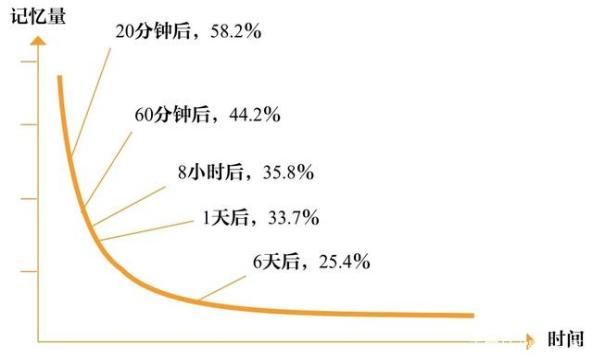 考点56：前摄抑制和倒摄抑制                   【单选】☆☆☆（1）前摄抑制：是指前面学习的材料对后面学习的材料的干扰；（2）倒摄抑制：是指后面学习的材料对前面学习的材料的干扰。考点57：过度学习                             【单选】☆☆☆过度学习是指在学习达到刚好成诵以后的附加学习。研究表明：学习的熟练程度达到150%时，记忆效果最好。考点58：思维的特征                           【单选】☆☆☆思维是人脑对客观事物间接的、概括的反映。思维的本质特征：（1）间接性：是通过思考，在概括的基础上，借助已知推断未知的东西。如：早上起来看到遍地是雪，则可以推断昨晚下雪了。（2）概括性：是把一类事物的共同属性抽取出来，形成概括性的认识。如：把各种树的共同特征抽取出来加以概括，形成树的概念。考点59：思维的类型                         【单选】☆☆☆☆（1）根据思维的形态分类① 直观动作思维：是指凭借直观感知和实际行动解决问题的思维。② 具体形象思维：是指凭借事物的具体形象和表象的联想解决问题的思维。③ 抽象逻辑思维：是运用概念、判断和推理的形式进行的思维。（2）根据探索问题答案的不同分类① 集中思维(求同思维、辐合思维)：是把问题所提供的各种已知条件朝一个方向集中，从而得出一个正确答案的思维。② 发散思维(求异思维、辐射思维) ：是指把问题信息朝各种可能的方向扩散，使思考者能从各种假设出发，尽可能给出合乎条件的各种答案。（3）根据是否具有创造性分类① 常规思维：是用通常人们用的方法和固定的程序来解决问题的思维。② 创造性思维：是人们应用创新的方案或程序解决问题的思维。考点60：创造性思维的特征              【单选+简答】☆☆☆☆发散思维是创造性思维的核心，创造性思维的特征：（1）流畅性：在规定的时间内产生不同观念的数量的多少。即：心智灵活，思路通达。对同一问题，想到的可能答案越多，表示思维的流畅性越高。（2）变通性：不墨守成规，不钻牛角脚尖，能随机应变，触类旁通。对同一问题，所想出不同类型答案越多者，变通性越高。（3）独创性：独具匠心，想出不同寻常、超越自己也超越同辈的意见，具有新奇性。对同一问题，提意见越新奇独特者，其独创性越高。考点61：问题解决的过程                           【单选】☆（1）发现问题 （2）理解问题（3）提出假设（4）检验假设考点62：影响问题解决的因素  【单选+辨析+简答+材料】☆☆☆☆（1）问题情境（2）迁移：是指已有的知识经验对解决新问题的影响。迁移包括：① 正迁移：是指已获得的知识经验对解决新问题有促进作用。② 负迁移：是指已获得的知识经验对解决新问题有阻碍或干扰作用。  （3）原型启发：在其他事物或现象中获得的信息对解决当前问题的启发。如：人类受到飞鸟的启发发明了飞机。（4）思维定势：由先前活动所形成的并影响后继活动趋势的一种心理准备状态。思维定势在问题解决中既有积极作用，又有消极作用。（5）功能固着：个体在解决问题时往往只看到某种事物的通常功能，而看不到它其他方面可能有的功能。功能固着在问题解决中只有消极作用。（6）情绪与动机（7）个体的智力水平考点63：耶克斯-多德森定律        【单选+辨析+材料】☆☆☆☆耶克斯-多德森定律指出，动机强度与学习效率呈倒U形曲线关系。即：动机的最佳水平随任务的性质不同而不同：（1）在较容易任务中，学习效率随动机水平提高而上升；（2）而随着任务难度的增加，动机的最佳水平有逐渐下降的趋势；（3）适中的动机水平对学习效率具有最佳效果。考点64：奥苏伯尔认为学习动机的三种内驱力   【单选】☆☆☆☆（1）认知内驱力：是一种理解事物、掌握知识，系统阐述并解决问题的需要。是从兴趣、好奇的倾向中派生出来的。是一种内部动机。（2）自我提高内驱力：是个体由自己的学业成就而获得相应的地位和威望的需要。是一种外部动机。（3）附属内驱力：是指个体为了获得长者(如教师、家长等)的赞许或认可而表现出来的把学习搞好的一种需要。是一种外部动机。考点65：学习动机的类型                     【单选】☆☆☆☆（1）根据学习动机的动力来源① 内部动机：学生的学习兴趣、求知欲等都属于内部动机。② 外部动机：学生学习是为了得到奖金、奖品或取悦于教师，避免父母的惩罚。（2）根据学习动机内容的社会意义① 高尚动机：学生把当前学习同国家和社会的利益联系在一起。② 低级动机：学习动机只来源于自己眼前的利益。（3）根据动机行为与目标的远近关系① 近景性动机：是与近期目标相联系的。② 远景性动机：是与长远目标相联系的。（4）根据学习动机与学习活动的关系① 直接动机：学生的内部动机属于直接动机。② 间接动机：学生的外部动机属于间接动机。考点66：学习动机理论                    【单选+辨析】☆☆☆（1）强化动机理论联结主义心理学家用S-R公式(刺激-反应)来解释人的行为，认为动机是由外部刺激引起的一种对行为的激发力量，而强化是外部刺激对行为的增强作用。强化从性质上可以分为： ① 正强化：通过呈现愉快刺激来增强反应发生的概率。例如：适当的表扬、奖励、获得优秀成绩等便是正强化。② 负强化：通过消除或中止厌恶、不愉快刺激来增强反应发生的概率。例如：取消讨厌的频繁考试、撤销批评等便是负强化。【教育启示】：在教育教学中，教师要合理地增强正强化，利用负强化，减少惩罚，将有助于提高学生的学习动机水平。考点66：学习动机理论                  【单选+辨析】☆☆☆☆（2）成就动机理论阿特金森认为个体的成就动机可以分为两类：① 力求成功的动机：力求成功者的目的是获取成就，他们力求追求稳操胜券的任务，所以成功概率为50%的任务是他们最有可能选择的，因为这种任务能给他们提供最大的现实挑战。② 避免失败的动机：避免失败者者倾向于非常容易或非常困难的任务，如果成功概率大约是50%时，他们会回避这项任务，以防止自尊心受损和产生心理烦恼。【教育启示】：① 对于力求成功者，给予新颖且难度适中的任务，安排竞争情境，严格评定分数等方式来激起其学习动机；② 对于避免失败者，则要安排竞争不强的情境，取得成功时要及时给予表扬，评定分数时要放宽要求，并尽量避免在公众场合指责其错误。考点66：学习动机理论                【单选+辨析】☆☆☆☆☆（3）成败归因理论美国心理学家韦纳把成败归因分为三个维度：内部归因和外部归因；稳定性归因和不稳定性归因；可控归因和不可控归因。“三维度六因素”如下所示：① 能力高低：内部、 稳定、   不可控② 努力程度：内部、 不稳定、 可控__③ 任务难度：外部、 稳定、   不可控④ 运气好坏：外部、 不稳定、 不可控⑤ 身心状态：内部、 不稳定、 不可控⑥ 外界环境：外部、 不稳定、 不可控【教育启示】：在教学中，教师应指导学生对学习结果多采用“努力程度”因素的良好归因方式，因为只有“努力程度”因素是“可控”、且激励作用最大的。考点66：学习动机理论                    【单选+简答】☆☆☆（4）需要层次理论美国人本主义心理学家马斯洛提出了著名的需要层次理论。① 生理需要：是指人对食物、空气、水、性和休息的需要。② 安全需要：是指人对安全、秩序、稳定性以及免除恐惧和焦虑的需要。它表现为人都希望自己有丰厚的收入，有一个稳定的工作，希望生活在安全、有秩序、可以预测和熟悉的环境中，喜欢做自己熟悉的工作等等。③ 爱和归属的需要：是指人要求与他人建立情感联系以及隶属某一群体，并在群体中享有地位的需要。④ 尊重的需要：是指人们希望有稳定的地位，得到他人的高度评价，受到他人尊重并尊重他人的需要。⑤ 自我实现的需要：是指人希望最大限度地发挥自己的潜能，不断地完善自己，实现自己理想的需要。这是人类最高层次的需要，包括认知、审美和创造的需要。考点66：学习动机理论                  【单选+材料】☆☆☆☆（5）自我效能感理论自我效能感指人们对自己是否能够成功地从事某一成就行为的主观判断。这一概念由班杜拉最早提出。班杜拉认为学习者是否会表现出已习得的行为会受到三种强化的影响：①直接强化：学习者因表现出学习行为而受到强化。如：一个有弄不懂的数学问题而不敢向老师请教的学生，在辅导老师的鼓励下，大胆地向数学老师求教，得到老师的耐心帮助和肯定，以后向老师求助的行为就会增加。②替代强化：学习者因看到榜样被强化而受到强化。如：一个学生看到同学关心集体的行为受到表扬和奖励，就会增强自己以同样的方式行事的倾向。相反，看到某同学考试作弊的行为受到学校严厉批评和惩罚，就会减弱自己的作弊行为。③自我强化：学习者自己对自己的强化。如：补习了一年语言的学生为自己设立了一个成绩标准，于是他将根据自己的成绩对自己行为进行自我奖赏或自我批评。考点67：动机冲突                        【单选+材料】☆☆☆当处于相互矛盾的状态时，个体难以决定取舍，表现为行动上的犹豫不决，这种相互冲击的心理状态，称为动机冲突。动机冲突主要有四种：（1）双趋冲突：是指同时并存两种能满足的目标，这两个目标具有同等的吸引力，但是只能从中选择一个时产生的动机冲突。如：“鱼与熊掌不可兼得”。（2）双避冲突：是指同时遇到两个力图回避的威胁性目标，但是只能回避其中一个时产生的冲突。如：“前遇大河，后有追兵”。（3）趋避冲突：是指同一个目标既有吸引力，又有排斥力，人既希望接近，同时又不得不回避，从而引起冲突。所谓“想吃鱼又怕鱼刺”就是这种冲突的表现。（4）多重趋避冲突：是指由于面对两个或两个以上既对个体具有吸引力又遭个体排斥的目标或情景而引起的心理冲突。比如，现在大学毕业，既可以考公务员，因为稳定，但是工作枯燥；也可以考教师，有两个假期但是面对的学生复杂，需要“斗智斗勇”。考点68：学习迁移                 【单选+辨析+材料】☆☆☆☆学习迁移也称学习训练，是指一种学习对另一种学习的影响，它广泛地存在于知识、技能、态度和行为规范的学习中。平时我们所说的举一反三、触类旁通、闻一知十等都是典型的迁移形式。学习迁移可以分为：（1）根据迁移的性质不同正迁移：指一种学习对另一种学习起到积极的促进作用。负迁移：指两种学习之间的相互干扰、阻碍。（2）根据迁移内容的不同概括水平不同水平迁移：也称“横向迁移”，是指处于同一概括水平的经验之间的相互影响。垂直迁移：也称“纵向迁移”，是指处于不同概括水平的经验之间的相互影响。（3）根据迁移的方向不同顺向迁移：指先前学习对后续学习的影响。逆向迁移：指后续学习对先前学习的影响。考点69：学习迁移与教学                  【简答+材料】☆☆☆（1）影响迁移的主要因素① 相似性：如英语和法语之间的共同成分较多，因此彼此之间很容易产生正迁移；英语和汉语之间的共同成分较少，因此不容易产生正迁移。② 原有认知结构：原有认知结构的概括水平越高，迁移的可能性越大，效果越好；原有认知结构的概括水平越低，迁移的范围越小，效果也越差。③ 思维定势：思维定势对迁移的影响表现为促进和阻碍。除此之外，如年龄、智力、学习者的态度等也影响迁移的产生。（2）促进迁移的教学① 精选教材；                ② 合理编排教学内容；③ 合理安排教学程序；        ④ 教授学习策略，提高迁移意识。考点70：学习策略                    【单选+简答】☆☆☆☆☆学习策略是指学习者为了提高学习效率和学习质量，有目的、有意识地制定有关学习过程的复杂方案。学习策略包括三种：认知策略、元认知策略、资源管理策略。（1）认知策略认知策略是学习者在认知加工过程中所采用的策略，也就是加工信息的一些方法和技术。认知策略可以分为以下三种：① 复述策略画线、反复背诵或抄写是阅读过程中常用的一种复述策略。② 精细加工策略使用记忆术；记笔记等属于精细加工策略。③ 组织策略使用列提纲；利用图形；利用表格；概括和归纳等属于组织策略。考点70：学习策略                    【单选+简答】☆☆☆☆☆（2）元认知策略元认知策略是指学习者对自己整个学习过程的有效检查、监视及控制的策略。元认知策略大致可以分为以下三种：① 计划策略：包括设置学习目标、产生待回答的问题及分析如何完成学习任务。② 监控策略：包括阅读时集中注意力、对材料进行自我提问、考试时监控自己的速度和时间等等。③ 调节策略：如：当学习者意识到他不理解课文的某一部分时，他们就会退回去读困难的段落；在阅读困难、不熟的材料时，放慢速度；测验时跳过某个难题，先做简单的题目等等。（3）资源管理策略① 时间管理策略；② 学习环境管理策略；③ 努力管理策略；④ 学业求助策略。考点71：行为主义学习理论：桑代克        【单选+简答】☆☆☆桑代克：联结主义的试误学习说其主要观点是：（1）学习的实质在于形成刺激——反应联结；（2）人和动物遵循同样的学习律；（2）学习的过程是尝试与错误的渐进过程。桑代克的这一理论观点是建立在小猫“迷箱”实验的基础上的。桑代克提出三大学习律：（1）准备律：指学习者对某种刺激是否做出反应与他是否做好准备有关。（2）练习律：指刺激反应间重复的次数越多，联结就越牢固；反之，则越弱。（3）效果律：指当联结建立时，导致满意结果的联结会被加强，而导致烦恼结果的行为则会被削弱或淘汰。其中，效果律是最重要的学习律。考点72：行为主义学习理论：斯金纳      【单选+辨析】☆☆☆☆斯金纳：操作条件反射理论操作条件反射理论是基于斯金纳自己发明的白鼠“斯金纳箱”所做的实验提出的。（1）他认为，学习的实质是反应概率的变化，而强化是增强反应概率的手段。（2）操作条件反射的基本规律正强化：通过呈现愉快刺激来增强反应发生的概率。例如：适当的表扬、奖励、获得优秀成绩等便是正强化。负强化：通过消除或中止厌恶刺激来增强反应发生的概率。例如：取消讨厌的频繁考试、撤销批评等便是负强化。惩罚：通过呈现厌恶刺激来减少反应发生的概率。一是呈现性惩罚，即厌恶刺激的呈现会减少相应行为的出现；二是移去性惩罚，即愉快刺激的消除也会抑制行为的再次发生。消退：是不给予也不撤销刺激来减少反应发生的概率。 考点73：认知主义学习理论：布鲁纳      【单选+简答】☆☆☆☆布鲁纳：结构主义学习理论（1）布鲁纳的学习观：学习的实质是认知结构的形成。① 布鲁纳指出语言学习是儿童心理发展的关键。② 学习的结果是形成和发展认识结构。③ 强调对学科基本结构的学习。④ 重视学习过程。⑤ 提倡发现学习。（2）布鲁纳的教学观：教学最终目标是促进学生对学科结构的一般理解，并提倡发现教学模式。所谓学科的结构，是指学科的基本概念、基本原理及其基本态度和方法而形成的整体知识框架和思维框架。所谓发现教学模式，是指教师为学生提供一定的材料，通过创设问题情境，引导学生独立地发现解决问题的方法，从中发现事物之间的联系和规律，获得相应知识的过程。考点74：认知主义学习理论：奥苏伯尔    【单选+简答】☆☆☆☆奥苏伯尔：有意义的接受学习理论奥苏伯尔根据学习的内容把有意义学习分为3类： （1）符号学习：即学习单个符号或一组符号所代表的意思。主要指词汇学习，如汉字、英语单词的学习。但符号也包括非语言符号（如实物、图像、图表、图形等）。符号学习还包括事实性知识的学习，如历史课中历史事件和历史人物的学习，地理课中地形地貌和地理位置的学习。（2）概念学习：是指掌握同类事物共同的关键特征和本质属性。如掌握“鸟”有“前肢为翼”和“无齿有喙”这两个共同特征就是概念学习。（3）命题学习：是指掌握若干概念之间关系或把握两个（或两个以上）特殊事物之间关系的活动。命题学习必须以符号学习和概念学习为基础，这是一种更加复杂的学习。如学习“圆的直径是它的半径的两倍”。考点74：认知主义学习理论：奥苏伯尔    【单选+简答】☆☆☆☆奥苏伯尔：有意义的接受学习理论奥苏伯尔认为命题学习又分为三种：（1）下位学习：又称类属学习，是一种把新的观念归属于认知结构中原有观念的某一部分，并使之相互联系的过程。例如：过去学过“四边形”，现在要学习平行四边形、梯形等新概念。（2）上位学习：又称总括学习，是在学生掌握一个比认知结构中原有概念的概括和包容程度更高的概念或命题时产生的。例如：学生学习了自然数以后，再学习整数、实数和复数等概念。（3）并列学习：又称组合学习，是在新命题与认知结构中特有的命题，既非下位关系又非上位关系，而是一种并列的关系时产生的。例如：学习质量与能量、遗传与变异等。考点75：认知主义学习理论：加涅          【单选+简答】☆☆☆加涅：信息加工学习理论（1）加涅认为学习层次的八种类型① 信号学习：如学生听到上课铃就前往教室上课。② 刺激——反应学习：如看见学过的单词，就会正确的进行朗读。③ 连锁学习：如小孩子学开门，需要学习用手握住门把手，会扭动门把手，门把手扭动到合适的位置，把门打开这四个刺激—反应的组合。④ 言语联想学习：如将单词组合为合乎语法的句子。⑤ 辨别学习：如对相似的、易混淆的单词分别作出正确的反应。⑥ 概念学习：如圆的概念和质量的概念的学习。⑦ 规则或原理学习：如长方形面积等于长乘以宽。⑧ 解决问题的学习：如做数学证明题时，就需要多种数学原理规则进行使用，解决问题。考点75：认知主义学习理论：加涅          【单选+简答】☆☆☆加涅：信息加工学习理论（2）加涅认为的学习结果的五种类型① 言语信息：即学会陈述观念的能力。分三个小类：符号记忆，比如记住人名、地名、外语单词、数学符号等；事实知识，比如知道“中国的首都是北京”等；有组织的整体知识，比如影响稻谷生长的原因知识。② 智慧技能：指运用概念和规则办事的能力。智慧技能由低到高分为：辨别、具体概念、定义性概念、规则、高级规则五个小类。③ 认知策略：指调控自己的注意、学习、记忆、思维和问题解决过程的内部组织起来的能力。④ 动作技能：即平稳而流畅、精确而适时的动作操作能力。⑤ 态度：指个体对人、对物或对某些事件的选择倾向。考点76：人本主义学习理论                         【单选】☆【代表人物】：马斯洛、康布斯、罗杰斯【主要理论】：（1）马斯洛的学习理论：马斯洛被誉为“人本心理学之父”。他认为，学生本身生而就有内发的成长潜力。（2）康布斯的全人教育思想：康布斯主张，教育的目的绝不限于教学生知识或谋生技能，更重要的是针对学生的情绪、情操、态度、道德以及价值判断等多方面的情意需求，使他们能在知、情、意三方面均衡发展，从而培养其健全人格。（3）罗杰斯的自由学习理论：是指以学生为中心，教师只是学生学习的促进者，“学生”才是学习的关键。这就是罗杰斯的“学生中心模式”，又称为“非指导性教学模式”。【主要观点】：人本主义更加强调在学习过程中人的价值，人性以及自我价值的实现。大家在做题中抓住自我价值、潜能、情感、自我实现等。考点77：建构主义学习理论              【单选+简答】☆☆☆☆建构主义反对把知识当成一种客观存在，认为没有绝对的知识、没有永恒的知识；学生的学习是基于自己经验，主动接受新的信息，并对其意义进行重构的过程。（1）建构主义的知识观：强调知识的动态性。（2）建构主义的学习观：学习是主动构建的过程；学习具有社会互动性；学习具有情境性。（3）建构主义的教学观：教学是创设一定环境和支持，促进学习者主动构建知识的意义。（4）建构主义的学生观：建构主义强调，学生是信息加工的主体，是意义的主动建构者，而不是知识的被动接收者和被灌输的对象。。（5）建构主义的教师观建构主义认为，教师的角色是学生建构知识的忠实支持者，教师要成为学生建构知识的积极帮助者和引导者。考点78：皮亚杰的认知发展阶段理论      【单选+简答】☆☆☆☆（1）感知运动阶段（0—2岁左右）：获得了客体的永恒性。（2）前运算阶段（2—6、7岁）①泛灵论；②自我中心；③不可逆；④不守恒（3）具体运算阶段（6、7岁—11、12岁）①守恒性和可逆性；②去自我中心；③思维的具体性。（4）形式运算阶段（11、12岁及以后 ）：具备逻辑思维能力、概括归纳能力等。考点79：维果茨基的认知发展理论        【单选+简答】☆☆☆☆（1）最近发展区：是指儿童在指导下借助成人的帮助所能达到解决问题的水平与在独立活动中所达到的解决问题的水平之间的差异。（2）教学内容应略高于儿童的现有发展水平。（3）教学要走在发展的前面，以更好的促进发展。（4）教学应同时考虑儿童现有发展水平和所能达到的水平。考点80：情绪的状态和情感的种类             【单选】☆☆☆☆情绪与情感指人对客观事物是否符合自己需要而产生的主观态度体验。情绪与生理状态相联系，而情感主要与社会需要联系。（1）情绪状态① 心境：是一种微弱的、平静的而持续时间较长的情绪状态。例如：“人逢喜事精神爽”就是形容一个人的心境。② 激情：是一种强烈的、短暂的、爆发性的情绪状态。③ 应激：是出乎意料紧迫情况下引起的高度紧张的情绪状态。（2）情感的分类① 道德感：是根据一定道德标准去评价人的思想、意图和言行时产生情感体验。② 理智感：是人在智力活动时，对认识活动成就进行评价时产生情感体验。③ 美感：是人们根据一定的审美标准对自然或社会现象及其在艺术上的表现予以评价时产生的情感体验。考点81：中学生情绪情感的特点          【单选+材料】☆☆☆☆（1）两极性与不稳定性：中学生情绪波动剧烈，两极性明显，很不稳定，情绪很容易从一个极端剧烈地转向另一个极端，很容易产生偏激反应。（2）冲动性与爆发性：中学生对各种事物比较敏感，一旦激起某种性质的情绪就如火山般的猛烈爆发出来，淋漓尽致地显露出他们对外界事物的爱、恨、不满或恐惧、绝望等情绪。 （3）外露性与内隐性：一方面中学生乐于表达自己的情绪，但同时由于自控能力的增强而表现出一定的内隐性。此外，还表现为：独立性：中学生开始积极尝试脱离父母的保护和管理，渴望自己的行为像成人，不愿意被当作孩子看待。闭锁性：中学生做什么事情尽量避开父母，情愿一个人呆在自己房间里，开始疏远父母、老师，有话不主动对成人讲，甚至将自己的东西上锁。反叛性：中学生对父母和教师的管教不认可、不服气、不照办、不接纳。考点82：人格的构成和特征                【单选+简答】☆☆☆（1）人格的组成人格包括：性格、气质、认知风格、自我调控系统四个方面。（2）人格的特征① 整体性：人格是由多种成分(如性格、气质等)构成的一个有机整体。② 稳定性：强调人格的稳定性并不意味着它在人的一生中是一成不变的，随着生理的成熟和环境的改变，人格也可能产生或多或少的变化。所谓“江山易改，秉性难移”。③ 独特性：不同的遗传、生存及教育环境，形成了各自独特的心理特点。④ 功能性人格在一定程度上会影响一个人的生活方式，甚至会决定某些人的命运，因而是人生成败的根源之一。当面对挫折与失败时，坚强者能发奋拼搏，懦弱者会一蹶不振。这就是人格功能的表现。考点83：性格                                 【单选】☆☆☆性格是指人的较稳定的态度与习惯化了的行为方式相结合而形成的人格特征。性格是人格的核心。性格的结构特征如下：① 态度特征：指个体对自己、他人、集体、社会以及对工作、劳动、学习的态度。如：谦虚或自负、利他或利己、诚实或虚伪、勤劳或懒惰、善良或奸诈、正直或圆滑、热情或冷漠、认真或马虎、节俭或浪费、进取或退缩等。态度特征是性格的核心部分。② 意志特征：指个体自觉确定目标，调节支配行为，从而达到目标的性格特征。如：坚持或动摇、勇敢或怯懦、果断或犹豫等。③ 情绪特征：指个体稳定而独特的情绪活动方式。如：暴躁或温和、忽喜忽悲、忽冷忽热等。④ 理智特征：指个体在感知、记忆、思维等认识过程中表现出来的认知风格。如：直觉型或分析型、集中型或发散型等。考点84：气质                                 【单选】☆☆☆气质，俗称脾气、秉性，气质是天生的，气质由遗传决定的。（1）胆汁质：兴奋型，精力旺盛，行为外向，热情豪爽，但脾气暴躁；【代表人物】：《水浒传》中李逵、《三国演义》中张飞。（2）多血质：活泼型，活泼好动，行为外向，善于交际，思维敏捷，易接受新事物，兴趣广泛，但是注意力容易分散。【代表人物】： 《红楼梦》中王熙凤、《三国演义》中曹操。（3）黏液质：安静型，举止平和，行为内向，做事有条不紊，踏踏实实，认认真真，但是缺乏激情。【代表人物】： 《水浒传》中林冲、《西游记》中沙和尚。（4）抑郁质：抑郁型，非常敏感，行为极端内向，容易多疑多虑，郁郁寡欢，爱独处，不擅长社交。【代表人物】： 《红楼梦》中的林黛玉。考点85：认知风格                 【单选+辨析+材料】☆☆☆☆认知风格是指个体在认知过程中表现出的习惯化的行为模式。认知风格包括：（1）场独立型与场依存型场独立型：场独立型者对客观事物做判断时，倾向于利用自己内部的参照，不易受外来因素的影响和干扰，倾向于独立地对事物作出判断；场依存型：场依存型者对物体的知觉倾向于把外部参照作为信息加工的依据，他们的态度和自我知觉更易受周围人们，特别是权威人士的影响和干扰。（2）沉思型与冲动型（3）辐合型与发散型（4）同时型与继时型（5）深层加工与表层加工深层加工：有利于侧重理解的考试；表层加工：有利于侧重事实学习和记忆的考试。考点86：埃里克森自我同一性理论          【单选+简答】☆☆☆（1）信任感对不信任感（0-1.5岁）：该阶段发展任务：培养信任感。（2）自主感对羞涩感（1.5-3岁）该阶段发展任务：培养自主性。（3）主动感对内疚感（3-6岁）该阶段发展任务：培养主动感。（4）勤奋感对自卑感（6-12岁）该阶段发展任务：培养勤奋感。（5）自我同一感对角色混乱（12-18岁）该阶段发展任务：培养自我同一性。（6）亲密感对孤独感（成年早期）   （7）繁殖感对停滞感（成年中期）（8）自我整合感对绝望感（成年晚期）考点87：中学生心理辅导                     【单选】☆☆☆☆（1）中学生常见的心理健康问题抑郁症：以持久性的情绪低落为特征的神经症焦虑症：以与客观威胁不相适合的焦虑反应为特征的神经症恐惧症：对特定的无实在危害的事物与场景的非理性惧怕。强迫症：包括强迫观念和强迫行为。① 强迫观念：是指当事人身不由己地思考他不想考虑的事情；② 强迫行为：是指当事人反复去做他不希望执行的动作。网络成瘾：由于患者对互联网过度依赖而导致的一种心理异常症状。（2）中学生心理辅导的主要方法强化法：包括正强化和负强化。系统脱敏法：全身放松训练；建立焦虑等级；焦虑刺激与松弛相配合。合理情绪疗法：不合理观念的特征：绝对化；过分概括；糟糕至极。考点88：德育过程的一般规律       【单选+辨析+简答】☆☆☆☆（1）德育过程是培养学生知、情、意、行的过程知：即道德认识，是人们对是非善恶的认识；情：即道德情感，是人们对事物的爱憎和好恶的态度；意：即道德意志，是人们为达到某种道德目的而产生的自觉能动性；行：即道德行为，是指人们在道德上所采取的行动。根据这一规律，德育应做到：① 注重全面性② 注重多端性③ 注重针对性（2）德育过程是学生在活动和交往中形成思想品德规律的过程（3）德育过程是促使学生思想内部矛盾转化的过程（4）德育过程是学生思想品德长期和反复提高的过程考点89：品德的结构                    【单选+简答】☆☆☆☆品德，即道德品质，是指个人依据一定的道德行为准则行动时所表现出来的某些稳固的人格倾向。如：热爱集体、遵守纪律、努力学习、助人为乐等等。品德的结构包括：（1）道德认识是指人们对是非善恶的认识。（2）道德情感是指人们对事物的爱憎和好恶的态度。（3）道德意志是指人们为达到某种道德目的而产生的自觉能动性。通常表现为一个人的信心、决心和恒心。（4）道德行为（衡量学生思想水平高低的根本标准）是指人们在道德上所采取的行动。道德行为培养的关键是形成良好的道德习惯。考点90：皮亚杰的道德发展理论          【单选+简答】☆☆☆☆皮亚杰采用“对偶故事法”从道德判断入手研究儿童道德认知发展，他发现，儿童的道德判断是从早期的注重行为结果的评价向注重行为的动机发展，其道德认知水平从“他律”向“自律”发展。皮亚杰的道德发展理论分为四个阶段：（1）自我中心阶段（2—5岁）总是按照自己的想象去执行规则。（2）权威阶段（5—8岁）表现出对权威的绝对顺从，根据行为后果判断对错，不关心动机如何。（3）可逆阶段（8岁一10岁）儿童的道德判断标准以是否公平来判断行为的好坏。（4）公正阶段（10—12岁及以后）儿童的道德观念倾向于主持公道、平等，不再刻板地按固定的规则去判断，而是从关心和同情出发去判断。考点91：科尔伯格的道德发展理论        【单选+简答】☆☆☆☆科尔伯格用“道德两难故事法”对10来个不同国家6-26岁的儿童进行以道德判断谈话为主的经验研究，提出了道德发展“三水平六阶段”理论。（1）前习俗水平：儿童道德判断的依据是行为的后果。惩罚与服从取向阶段相对功利取向阶段（2）习俗水平：儿童依据行为是否有利于维持社会秩序,是否符合他人愿望,是否可以得到赞扬。寻求认可取向阶段遵守法规取向阶段（3）后习俗水平：表现为义务感和责任感。社会契约取向阶段普遍伦理取向阶段考点92：德育的原则和方法       【单选+简答+材料】☆☆☆☆☆（1）德育的原则1、导向性原则；              2、疏导原则；3、理论与实际相结合的原则；  4、尊重学生与严格要求学生相结合的原则；5、教育的一致性和连贯性原则；6、因材施教原则；7、长善救失原则；            8、集体教育与个别教育相结合原则。记忆诀窍：一连营(因)长，双导三结合（2）德育的方法1、说服教育法；    2、榜样示范法；3、实际锻炼法；    4、情感陶冶法；5、品德评价法；    6、个人修养法。记忆诀窍：淘(陶)宝在唯品会上讲段(锻)子，说服了个人，并起到了榜样作用。考点93：组织和培养班集体              【单选+简答】☆☆☆☆组织和培养班集体是班主任工作的中心环节，主要内容包括：（1）确立班集体的发展目标：班级的发展目标一般可分为近期目标、中期目标、远期目标三种；目标提出应由易到难、由近到远，逐步提高。（2）建立班集体的核心队伍：班集体核心队伍由积极分子与班干部组成。（3）建立班集体的正常秩序：班集体的正常秩序包括规章制度等。（4）组织形式多样的教育活动：最常见的班级自主活动是主题班会。主题班会是班会的一种。班会分为常规班会、生活会、主题班会三种。常规班会包括周会和晨会；生活会通常是讨论学生优缺点的班会活动；主题班会是班级活动的最主要形式，它通常要经过“确立主题——精心准备——具体实施——效果深化”等四个阶段。（5）培养正确的舆论和良好的班风：班风是一个班集体大多数人的思想觉悟、道德品质、意志情感和精神风貌的集中反映。考点94：班主任工作的主要内容          【单选+简答】☆☆☆☆班主任工作的主要内容包括：（1）了解和研究学生：方法有：观察法、谈话法、书面材料法、调查法。（2）组织和培养班集体：组织和培养班集体是班主任工作的中心环节。（3）做好个别教育工作① 先进生教育要求：严格要求，防止自满；不断激励，弥补挫折；消除嫉妒，公平竞争；发挥优势，全班进步。② 后进生教育要求：关系爱护和尊重后进生；激发后进生的自信心；对后进生赋予期待与信任；善于挖掘和及时捕捉后进生的闪光点；持之以恒地教育后进生。（4）进行操行评定：操心评定应遵循“四性”：评定内容的全面性；评定主体的多元性；评定过程的发展性；评价语言的规范性。（5）协调好各方面教育力量：形成学校、家庭、社会一体化的教育力量。（6）做好班主任工作计划和总结考点95：班主任的素质要求                     【简答】☆☆☆（1）坚定的教育信念；  （2）高尚的思想品德；（3）对学生炽热的爱；  （4）较强的组织能力；（5）交往与合作能力；  （6）多方面的兴趣与才能；（7）扎实的教育理论素养和科研意识。考点96：班主任的角色                           【简答】☆☆（1）班主任是学生成长的引路人；（2）班主任是班级管理的设计师；（3）班主任是优良班风的培育者；（4）班主任是协调多方关系的艺术家。考点97：班主任工作的原则                       【简答】☆☆（1）学生主体原则；（2）因材施教原则；（3）集体教育原则；（4）民主公正原则；（5）严慈相济原则；（6）以身作则原则。考点98：教师期望效应                  【单选+材料】☆☆☆☆教师期望是指教师对学生未来发展潜力的主观判断。如果教师坚信学生具有高水平发展潜力，学生就会发生符合教师期望的学习和行为变化。1968年，美国心理学家罗森塔尔对一所学校的1-6年级进行“未来发展趋势测验”后，得出：教师的期望会通过自己的言行、情感等传递给学生，使学生朝着教师期望的方向变化。  教师期望效应，也称皮格马利翁效应，或称为罗森塔尔效应。考点99：教师职业倦怠                         【简答】☆☆☆教师职业倦怠主要表现在三个方面： （1）情绪耗竭：主要表现在生理耗竭和心理耗竭两个方面。如极度的慢性疲劳、力不从心、丧失工作热情、情绪波动大等。 （2）去个性化：即刻意在自身和工作对象间保持距离，对工作对象和环境采取冷漠和忽视的态度。教师以一种消极的、否定的态度和情感对待学生。（3）个人成就感低：表现为消极地评价自己，贬低自己工作的意义和价值。考点100：教师成长三阶段论(富勒和布朗)  【单选+简答】☆☆☆☆（1）关注生存阶段教师关注自己的生存适应性。如：学生喜欢我吗？同事们怎么看我？领导是否觉得我干得不错？等等问题。他们会把大量时间都花在如何学生搞好个人关系上。（2）关注情境阶段当教师认为自己在新的教学岗位上已经站稳了脚跟后，会将注意力转移到提高教学工作的质量上来，如关注学生学习成绩的提高、关注班集体的建设、关注自己备课是否充分等。（3）关注学生阶段教师关注学生的个别差异，认识到不同发展水平的学生有着不同的社会和情感需要，某些材料适不适合某些学生。能否自觉关注学生是衡量一个教师是否成长成熟的重要标志之一。